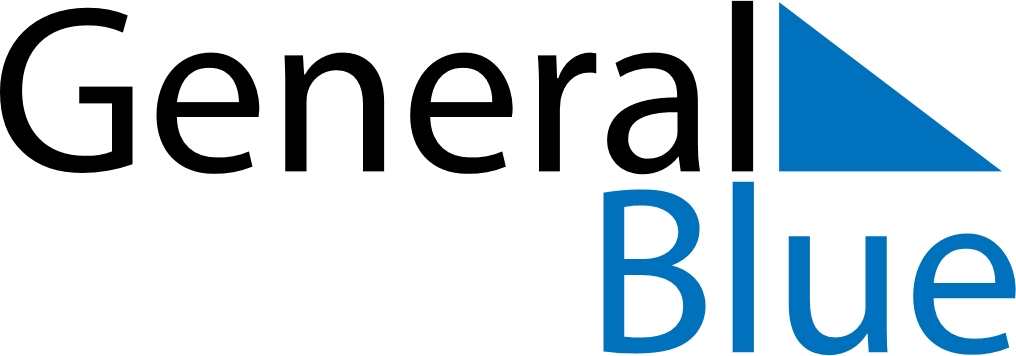 2025 – Q1Armenia  2025 – Q1Armenia  2025 – Q1Armenia  2025 – Q1Armenia  2025 – Q1Armenia  2025 – Q1Armenia  JanuarySundayMondayTuesdayWednesdayThursdayFridaySaturdayJanuary1234January567891011January12131415161718January19202122232425January262728293031JanuaryFebruarySundayMondayTuesdayWednesdayThursdayFridaySaturdayFebruary1February2345678February9101112131415February16171819202122February232425262728FebruaryMarchSundayMondayTuesdayWednesdayThursdayFridaySaturdayMarch1March2345678March9101112131415March16171819202122March23242526272829March3031Jan 1: New Year’s DayJan 3: Pre-Christmas holidaysJan 6: Christmas DayJan 28: Army DayFeb 21: Mother Language DayFeb 27: St. Vartan the good work and the duty daysMar 8: International Women’s Day